Протокол № 28Совета Саморегулируемой организацииСОЮЗа «Содружество строителей» г. Самара							   	  24 июля 2018 г.Совет открыл Президент СРО СОЮЗ «Содружество строителей» Зиборов Андрей Борисович, который сообщил, что из 11 членов Совета в заседании участвуют 7 человек, что составляет 64 % от общего числа членов Совета. Заседание Совета считается правомочным, т.к. на нём присутствует более половины членов Совета. Зиборов А.Б. выступил с вступительным словом, огласил присутствующих на заседании, представил секретаря заседания Евстигнееву Ирину Евгеньевну, предложил утвердить повестку дня заседания.Открытым голосованием Совет единогласно принял решение:Утвердить следующую повестку дня заседания:Президент Зиборов А.Б. предложил приступить к работе по рассмотрению вопросов повестки дня заседания Совета.    Повестка дня исчерпана.Председатель заседания Совета Зиборов А.Б. объявил о закрытии заседания.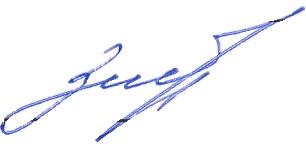 Председатель заседания:   ____________________________       /Зиборов А.Б./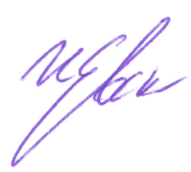 Секретарь заседания:      ______________________________      / Евстигнеева И.Е./Дата проведения:24 июля 2018г.Место проведения: РФ, г. Самара, ул. Лесная, д. 23Время проведения: 10:00 Присутствуют:Президент – Зиборов Андрей БорисовичЧлены Совета:Азрумелашвили Паата ИндиковичВарков Юрий АлександровичВодославский Вячеслав МихайловичДоладов Юрий ИвановичМусорин Александр КонстантиновичТелегин Евгений Юрьевич Приглашённые:Заместитель генерального директора СРО СОЮЗ «Содружество строителей»   Евстигнеева Ирина ЕвгеньевнаНачальник юридического отдела СРО СОЮЗ «Содружество строителей»   Постнова Людмила Геннадьевна1.Приём юридических лиц, подавших заявление о вступлении в члены СРО СОЮЗ «Содружество строителей».2.О выдвижении кандидата от Приволжского федерального округа в состав Совета НОСТРОЙ на освобождающиеся вакансии в рамках процедуры обновления (ротации) Совета НОСТРОЙ в 2018 году.Вопрос № 1 повестки дня:Слушали:Приём юридических лиц, подавших заявление о вступлении в члены СРО СОЮЗ «Содружество строителей». Заместителя генерального директора Евстигнееву И.Е., которая доложила  о рассмотрении исполнительным органом СРО СОЮЗ «Содружество строителей» 11 заявлений о вступлении в члены СРО СОЮЗ «Содружество строителей» от следующих юридических лиц, представивших необходимый пакет документов:1. Общество с ограниченной ответственностью «СтройЭффект» (ИНН 6330071000)2. Общество с ограниченной ответственностью «ТРАНССТРОЙСЕРВИС» (ИНН 6317107642)3. Общество с ограниченной ответственностью Торговый Дом «Иволга» (ИНН 6324086633)4. Общество с ограниченной ответственностью "Поволжская инжиниринговая компания" (ИНН 6313539722)5. Общество с ограниченной ответственностью «РОССТРОЙ ОБСЛУЖИВАНИЕ» (ИНН 6319176306)6. Общество с ограниченной ответственностью «Современные ПОЖАРНЫЕ Технологии» (ИНН 6321227692)7. Общество с ограниченной ответственностью «СоюзСтройСервис» (ИНН 6330076104)8. Общество с ограниченной ответственностью «КиП ЭлектроСервис» (ИНН 6330077845)9. Общество с ограниченной ответственностью «Строительство инженерных коммуникаций» (ИНН 6319110224)10. Общество с ограниченной ответственностью «Бриг» (ИНН 6311104927)11. Муниципальное казенное учреждение "Архитектурно-планировочного и инженерного обеспечения муниципального района Красноармейский Самарской области" (ИНН 6375000240)Формулировка решения по вопросу № 1 повестки:По результатам обсуждения Советом принято решение:Принять в члены СРО СОЮЗ «Содружество строителей» с выдачей Уведомления о принятом решении следующие юридические лица:1. Общество с ограниченной ответственностью «СтройЭффект» (ИНН 6330071000)Итоги голосования:«За»– 7 голосов; «Против»– нет; «Воздержался» – нет.  Решение принято единогласно.2. Общество с ограниченной ответственностью «ТРАНССТРОЙСЕРВИС» (ИНН 6317107642)Итоги голосования:«За»– 7 голосов; «Против»– нет; «Воздержался» – нет.  Решение принято единогласно.3. Общество с ограниченной ответственностью Торговый Дом «Иволга» (ИНН 6324086633)Итоги голосования:«За»– 7 голосов; «Против»– нет; «Воздержался» – нет.  Решение принято единогласно.4. Общество с ограниченной ответственностью "Поволжская инжиниринговая компания" (ИНН 6313539722)Итоги голосования:«За»– 7 голосов; «Против»– нет; «Воздержался» – нет.  Решение принято единогласно.5. Общество с ограниченной ответственностью «РОССТРОЙ ОБСЛУЖИВАНИЕ» (ИНН 6319176306)Итоги голосования:«За»– 7 голосов; «Против»– нет; «Воздержался» – нет.  Решение принято единогласно.6. Общество с ограниченной ответственностью «Современные ПОЖАРНЫЕ Технологии» (ИНН 6321227692)Итоги голосования:«За»– 7 голосов; «Против»– нет; «Воздержался» – нет.  Решение принято единогласно.7. Общество с ограниченной ответственностью «СоюзСтройСервис» (ИНН 6330076104)Итоги голосования:«За»– 7 голосов; «Против»– нет; «Воздержался» – нет.  Решение принято единогласно.8. Общество с ограниченной ответственностью «КиП ЭлектроСервис» (ИНН 6330077845)Итоги голосования:«За»– 7 голосов; «Против»– нет; «Воздержался» – нет.  Решение принято единогласно.9. Общество с ограниченной ответственностью «Строительство инженерных коммуникаций» (ИНН 6319110224)Итоги голосования:«За»– 7 голосов; «Против»– нет; «Воздержался» – нет.  Решение принято единогласно.10. Общество с ограниченной ответственностью «Бриг» (ИНН 6311104927)Итоги голосования:«За»– 7 голосов; «Против»– нет; «Воздержался» – нет.  Решение принято единогласно.11. Муниципальное казенное учреждение "Архитектурно-планировочного и инженерного обеспечения муниципального района Красноармейский Самарской области" (ИНН 6375000240)Итоги голосования:«За»– 7 голосов; «Против»– нет; «Воздержался» – нет.  Решение принято единогласно.12. В соответствие с Положением о членстве в Саморегулируемой организации СОЮЗе «Содружество строителей», в том числе о требованиях к членам  саморегулируемой организации, о размере, порядке расчета и уплаты вступительного взноса, членских взносов данное решение  вступает в силу со дня уплаты в полном объеме взноса (взносов) в компенсационный фонд (компенсационные фонды) СРО, а также вступительного взноса в саморегулируемую  организацию  при условии их уплаты в течение семи рабочих дней со дня получения Уведомления.Итоги голосования:«За»– 7 голосов; «Против»– нет; «Воздержался» – нет.  Решение принято единогласно.13. В соответствии с решением, принятым Общим собранием от 24 мая 2017 г. № 2/17 о страховании компенсационных фондов, «Положением о страховании членами Саморегулируемой организации СОЮЗа «Содружество строителей» риска гражданской  ответственности, которая может наступить  в случае причинения вреда вследствие недостатков работ, которые оказывают влияние на безопасность объектов капитального строительства», указанные организации в течении семи рабочих дней должны заключить договора страхования гражданской ответственности.Итоги голосования:«За»– 7 голосов; «Против»– нет; «Воздержался» – нет.  Решение принято единогласно.Вопрос № 2 повестки дня:Слушали:Слушали:Формулировка решения по вопросу № 2 повестки:О выдвижении кандидата от Приволжского федерального округа в состав Совета НОСТРОЙ на освобождающиеся вакансии в рамках процедуры обновления (ротации) Совета НОСТРОЙ в 2018 году.Заместителя генерального директора Евстигнееву И.Е., которая предложила выдвинуть от Приволжского федерального округа в состав Совета НОСТРОЙ на освобождающиеся вакансии в рамках процедуры обновления Совета НОСТРОЙ в 2018 году кандидатуру Бугаева Игоря Петровича – генерального директора СРО А «Строители Поволжья».Членов Совета Телегина Е.Ю., Доладова Ю.И.По результатам обсуждения Советом принято решение:Выдвинуть от Приволжского федерального округа в состав Совета НОСТРОЙ на освобождающиеся вакансии в рамках процедуры обновления (ротации) Совета НОСТРОЙ в 2018 году кандидатуру Бугаева Игоря Петровича – генерального директора СРО А «Строители Поволжья».Итоги голосования: «За»– 7 голосов; «Против»–нет; «Воздержался»–нет. Решение принято единогласно.